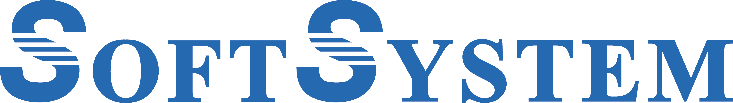 Sp. z o.o.Clearwater (Floryda), Rzeszów, Lublin i Lwów.Jesteśmy międzynarodową firmą specjalizującą się w produkcji systemów zarządzających bazami danych instytucji medycznych. Nasze systemy działają w ponad 300 szpitalach 
i laboratoriach medycznych w USA i Kanadzie. W Polsce działamy od 1990 roku. W chwili obecnej zatrudniamy ponad 590 programistów i testerów oprogramowania.Poszukujemy kandydatów na stanowiskoBIOANALITYKMiejsce pracy: Rzeszów lub LublinOpis stanowiska:Praca w zespole projektującym, rozwijającym i wdrażającym oprogramowanie dla laboratoriów genetyki molekularnej, cytogenetyki, cytometrii przypływowej, histopatologii, biochemii i innych laboratoriów medycznych.Zakres obowiązków:Opracowywanie rozwiązań dla systemów informatycznych stosowanych w laboratoriach medycznych,Walidacja oprogramowania,Udział przy wdrażaniu oprogramowania,Konsultacje i szkolenia dla klientów,Udział w informatycznych projektach badawczo-rozwojowych,Udział przy opracowywaniu prototypów,Analiza ryzyka.Wymagania:Ukończone studia magisterskie na kierunku biotechnologia, biochemia lub pokrewne,Znajomość zagadnień i technik stosowanych w biologii i genetyce molekularnej (Sekwencjonowanie Sangera/NGS, PCR, Mikromacierze, FISH),Dobra znajomość języka angielskiego,Gotowość do wyjazdów zagranicznych, do 2 miesięcy w roku,Praca na miejscu w Rzeszowie lub Lublinie.Oferujemy:-  dostęp do najnowszych technologii oprogramowania,-  naukę języka angielskiego,-  dofinansowanie do obiadów,-  dofinansowanie prywatnej opieki medycznej lub programu MultiSport Plus,-  szkolenia,-  przez pierwsze dwa lata podwyżki co pół roku,-  co pół roku nagroda za wyniki.Osoby zainteresowane proszone są o przesłanie CV oraz listu motywacyjnego na adres 
e-mail: praca.rzeszow@softsystem.pl lub praca.lublin@softsystem.pl z dopiskiem: BioAnalityk – Rzeszów lub BioAnalityk – Lublin.Informujemy, że skontaktujemy się tylko z wybranymi kandydatami.www.softsystem.pl
Do wysłanej oferty proszę załączyć niniejszą klauzulę:"Wyrażam zgodę na przetwarzanie moich danych osobowych zawartych w mojej ofercie pracy dla potrzeb niezbędnych do realizacji procesu rekrutacji (zgodnie z Ustawą  z dnia 29 sierpnia 1997 roku o Ochronie Danych Osobowych, Dz. U z 2014 r., poz. 1182 ze zm)”.Informujemy, że Administratorem danych jest SoftSystem Sp. z o.o. z siedzibą w Rzeszowie, przy ulicy Leszka Czarnego 6a. Dane zbierane są dla potrzeb rekrutacji. Mają Państwo prawo dostępu do treści swoich danych oraz ich poprawiania. Podanie danych w zakresie określonym przepisami ustawy z dnia 26 czerwca 1974 r. Kodeks pracy oraz aktów wykonawczych jest obowiązkowe. Podanie dodatkowych danych osobowych jest dobrowolne. Udostępnienie danych może nastąpić wyłącznie na rzecz podmiotów upoważnionych wynikających z przepisów prawa.